DECRETI DIRIGENZIALI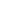 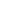 ISTRUZIONE, FORMAZIONE, LAVORO E POLITICHE GIOVANILI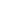 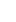 Dipartimento 50 GIUNTA REGIONALE DELLA CAMPANIA - D.G. 11 DG PER L'ISTRUZIONE, LA FORMAZIONE, IL LAVORO E LE POLITICHE GIOVANILI - Decreto Dirigenziale n. 1 del 08.01.2024 - PAR GOL CAMPANIA. Approvazione dell'Avviso pubblico Tirocini, per la realizzazione in Regione Campania dei Tirocini previsti dal Percorso 4. 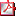 PAR GOL CAMPANIA Avviso Pubblico Tirocini 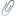 Allegato A - Schema di Convezione Allegato B - Schema di Progetto formativo Allegato B1 - Schema di Progetto personalizzato Allegato C - Registro mensile di tirocinio Allegato D - Attestazione finale di tirocinio Allegato D1 - Attestazione finale di tirocinio con esito negativo Allegato E - Comunicazioni 